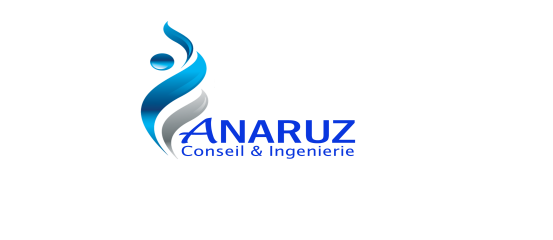 Charte de l'investissement:PRIMES COMMUNES A L’INVESTISSEMENT :Critères :							La prime en % du montant									d’investissement éligible.Ratio d’emplois stables * à créer supérieur à 1 et égal ou inferieur a 1,5 …………….  5%Ratio d’emplois stables à créer supérieur à 1,5 et égal ou inferieur a 3... …………….  7%Ratio d’emplois stables à créer supérieur à 3………………………………………….10%* le nombre d’emplois stables crées divisé par le montant d’investissement total en millions de dh.PRIMES TERRITORIALES AL’INVESTISSEMENT :Catégorie A      Catégorie BPRIMES SECTORIELLES A L’INVESTISSEMENT :Les projets réalisés dans les secteurs suivants :Les primes cumulées ne peuvent dépasser 30% Montant de l’investissement éligible.Charte de l'investissement: voici les listes des 60 provinces donnant accès à une prime territoriale15 provinces, dont Casablanca, Rabat, Tanger, Marrakech, Settat, El Jadida, Berrechid et Mohammedia, ne bénéficient pas de l’incitation territoriale.La liste A compte 36 provinces. Elle donne accès à une prime territoriale de 10%.La liste B compte 24 provinces. Elle donne accès une prime territoriale de 15%.Charte de l’investissement : le détail des arrêtésLe troisième arrêté, le plus attendu probablement, concerne quant à lui les primes territoriales à l’investissement. Une prime à l’investissement est accordée si le projet est basé dans l’une des provinces qui figurent sur les listes définies par le gouvernement.Ces listes comprennent deux catégories. Quand un investissement est prévu dans une province figurant sur la liste de catégorie A, la prime territoriale est de 10%. Cette prime passe à 15% si la province figure dans la liste de catégorie B.Les deux listes publiées au Bulletin officiel font ressortir que le gouvernement accorde des primes à l’investissement dans 60 provinces et préfectures sur 75 au total.Quinze préfectures sont donc exclues des primes territoriales, comme l’avait déjà laissé entendre le ministre chargé de l’Investissement. C’est le cas notamment de Casablanca, Rabat, Tanger, Marrakech, Settat, El Jadida, Berrechid, Mohammédia...Voici le détail de chaque liste Deux types de projets sont éligibles au soutien selon les critères de nombre d’emplois et/ou de montant investi :Les projets avec un investissement supérieur ou égal a 50 MDH et créant un nombre d’emplois situé entre 50 et 149 emplois.Les projets créant 150 emplois stables au minimum, sans précision de seuil concernant le montant investi : par emploi stable signifie un emploi faisant l’objet d’un contrat pour une durée minimale de 18 mois consécutifs. Les employés doivent être de nationalité marocaine et inscrits à la CNSS.Les trois primes communes, territoriale, sectorielle sont cumulables dans la limite de 30%Le cumul des primes à l’investissement accordées aux projets de production d’énergie renouvelables est plafonné à 30 MDHLa liste des provinces et préfectures dans la catégorie A(Prime de 10%)La liste des provinces et préfectures dans la catégorie B(Prime de 15%)LaracheM’diq-FnideqOuazzaneTétouanChefchaouenNadorBerkaneSefrouBoulemaneTazaFèsMeknèsEl HajebIfranSidi SlimaneKhemissetSidi KacemSaléBeni MellalKhénifraKhouribgaFquih BensalehSidi BennourSafiYoussoufiaAl HaouzKelaa SraghnaEssaouiraRhamnaChichaouaOuarzazateTaroudantChtouka Ait BahaInzegane Ait MelloulLaayouneOuadi DahabAl HoceimaTaourirtDriouachJeradaGuercifOujda AngadFiguigMoulay YacoubErrachidia TaounateAzilalErrachidiaMideltTinguirZagoraTataTiznitSidi IfniGuelmimAssa ZagTan TanBoujdourTerfayaEs SamaraAousserd